Name of Journal: World Journal of GastroenterologyManuscript NO: 65942Manuscript Type: ORIGINAL ARTICLERetrospective StudyEffectiveness and safety of over-the-scope clip in closing perforations after duodenal surgeryWang ZZ et al. Over-the-scope clip in closing perforationsZhen-Zhen Wang, Xian-Bin Zhou, Yi Wang, Xin-Li Mao, Li-Ping Ye, Ling-Ling Yan, Ya-Hong Chen, Ya-Qi Song, Yue Cai, Shi-Wen Xu, Shao-Wei LiZhen-Zhen Wang, Xian-Bin Zhou, Yi Wang, Xin-Li Mao, Li-Ping Ye, Ling-Ling Yan, Ya-Qi Song, Yue Cai, Shao-Wei Li, Key Laboratory of Minimally Invasive Techniques and Rapid Rehabilitation of Digestive System Tumor of Zhejiang Province, Taizhou Hospital of Zhejiang Province Affiliated to Wenzhou Medical University, Linhai 317000, Zhejiang Province, ChinaZhen-Zhen Wang, Xian-Bin Zhou, Yi Wang, Xin-Li Mao, Li-Ping Ye, Ling-Ling Yan, Ya-Qi Song, Yue Cai, Shao-Wei Li, Department of Gastroenterology, Taizhou Hospital of Zhejiang Province Affiliated to Wenzhou Medical University, Linhai 317000, Zhejiang Province, ChinaYa-Hong Chen, Health Management Center, Taizhou Hospital of Zhejiang Province Affiliated to Wenzhou Medical University, Linhai 317000, Zhejiang Province, ChinaShi-Wen Xu, Taizhou Hospital of Zhejiang Province, Wenzhou Medical University, Linhai 317000, Zhejiang Province, ChinaAuthor contributions: Wang ZZ, Zhou XB, Wang Y, Mao XL, and Ye LP participated in the clinical treatment; Xu SW, Yan LL, and Li SW wrote the original draft; Song YQ, Cai Y, and Chen YH undertook validation, writing, review, and editing; all authors contributed to the article and approved the submitted version.Supported by Program of Taizhou Science and Technology Grant, No. 20ywb29; Medical Health Science and Technology Project of Zhejiang Province, No. 2021PY083 and No. 2019KY239; Key Technology Research and Development Program of Zhejiang Province, No. 2019C03040; Major Research Program of Taizhou Enze Medical Center Grant, No. 19EZZDA2; and Open Fund of Key Laboratory of Key Laboratory of Minimally Invasive Techniques & Rapid Rehabilitation of Digestive System Tumor of Zhejiang Province, No. 21SZDSYS01 and No. 21SZDSYS09.Corresponding author: Shao-Wei Li, PhD, Academic Fellow, Assistant Professor, Associate Research Scientist, Instructor, Key Laboratory of Minimally Invasive Techniques and Rapid Rehabilitation of Digestive System Tumor of Zhejiang Province, Taizhou Hospital of Zhejiang Province Affiliated to Wenzhou Medical University, No. 150 Xinmen Street, Linhai 317000, Zhejiang Province, China. li_shaowei81@hotmail.comReceived: May 10, 2021Revised: July 8, 2021Accepted: August 18, 2021Published online: September 21, 2021AbstractBACKGROUNDEndoscopic resection of duodenal subepithelial lesions (SELs) is a difficult procedure with a high risk of perforation. At present, dealing with perforation after endoscopic resection of duodenal SELs is still considered a great challenge.AIMTo evaluate the effectiveness and safety of an over-the-scope clip (OTSC) in the treatment of perforation post-endoscopic resection of duodenal SELs.METHODSFrom May 2015 to November 2019, 18 patients with perforation following endoscopic resection of duodenal SELs were treated with OTSCs. Data comprising the rate of complete resection, closure of intraprocedural perforation, delayed bleeding, delayed perforation, and postoperative infection were extracted.RESULTSThe rate of complete removal of duodenal SELs and successful closure of the perforation was 100%. The median perforation size was 1 cm in diameter. Seventeen patients had minor intraoperative bleeding, while the remaining 1 patient had considerable amount of bleeding during the procedure. Seven patients had postoperative abdominal infections, of which 1 patient developed an abscess in the right iliac fossa and another patient developed septic shock. All 18 patients recovered and were discharged. No delayed bleeding or perforation was reported. The mean time taken to resume normal diet after the procedure was 6.5 d. The mean postoperative hospital stay was 9.5 d. No residual or recurrent lesions were detected during the follow-up period (15-66 mo).CONCLUSIONClosing a perforation after endoscopic resection of duodenal SELs with OTSCs seems to be an effective and reasonably safe therapeutic method.Key Words: Over-the-scope clip; Duodenal subepithelial lesion; Endoscopic resection; Perforation; Effectiveness; Safety©The Author(s) 2021. Published by Baishideng Publishing Group Inc. All rights reserved.Citation: Wang ZZ, Zhou XB, Wang Y, Mao XL, Ye LP, Yan LL, Chen YH, Song YQ, Cai Y, Xu SW, Li SW. Effectiveness and safety of over-the-scope clip in closing perforations after duodenal surgery. World J Gastroenterol 2021; 27(35): 5958-5966  URL: https://www.wjgnet.com/1007-9327/full/v27/i35/5958.htm  DOI: https://dx.doi.org/10.3748/wjg.v27.i35.5958Core Tip: This study presents the use of over-the-scope clip in closing duodenal perforation of 18 patients. We believe that our study makes a significant contribution to the literature because dealing with perforation after endoscopic resection of duodenal subepithelial lesions is challenging. This study aimed to evaluate the effectiveness and safety of over-the-scope clip in closing perforation after endoscopic resection of duodenal subepithelial lesions. The rate of successful closure was 100%. No delayed perforation occurred in any of the patients. Seven patients had postoperative infection, of which 1 patient developed septic shock and underwent surgery. All 18 patients recovered.INTRODUCTIONDuodenal subepithelial lesions (SELs) include Brunner’s adenomas, lipomas, heterotopic pancreas, leiomyomas, neuroendocrine tumors, and gastrointestinal stromal tumors (GISTs). Most of these are benign, while some lesions, such as neuroendocrine tumors and GISTs, are potentially malignant[1-3]. Resection of these lesions may contribute to improvement in diagnosis and treatment outcomes.Surgery, including pancreatoduodenectomy and limited resection, is the most basic treatment for duodenal lesions. However, due to the complexity of the operation, risk of trauma, high incidence of postoperative complications, poor quality of life of patients after surgery, and other difficulties, these surgeries are not easily consented by patients, which also puts the medical staff in a difficult position. With the recent development of minimally invasive endoscopic treatment technologies, such as endoscopic submucosal dissection (ESD), endoscopic muscularis excavation, and endoscopic full-thickness resection, endoscopic treatment has become increasingly popular, which brings hope for the use of minimally invasive treatment of duodenal SELs in the future.However, endoscopic resection of duodenal SELs is still regarded as a challenging procedure due to a high risk of perforation. The incidence of perforations in duodenal ESD has been reported to range from 6.7%-36.6% during the procedure and 0%-14.3% during the postoperative period[1,4-7]. Management of perforations after endoscopic removal of duodenal SELs is particularly challenging. However, this may be achieved by using over-the-scope clips (OTSCs). An OTSC was developed as an endoscopic full-thickness gastrointestinal closure device and has become one of the treatment options for gastrointestinal perforation because it is less invasive compared to conventional surgical closure. At present, there are few reports on endoscopic resection of duodenal SELs and endoscopic methods for the management of perforations[1,2,8,9]. To explore further this area, this study aimed to assess the effectiveness and safety of OTSCs in the treatment of perforation after endoscopic resection of duodenal SELs.MATERIALS AND METHODSPatientsThis was a retrospective study and was approved by the ethics committee of Taizhou Hospital of Zhejiang Province (Linhai, China). The study included 18 consecutive patients who were treated with OTSCs to close perforations that resulted after endoscopic resection of duodenal SELs, from May 2015 to November 2019. Patients were recruited if they met all of the following criteria: (1) Patients with duodenal SELs diagnosed by computed tomography and endoscopic ultrasound (EUS) with a high-frequency miniprobe (UM-2R, 12 MHz; UM-3R, 20 MHz, Olympus Optical, Tokyo, Japan); (2) Patients who underwent endoscopic resection of duodenal SELs and had intraoperative or postoperative perforations; (3) The duodenal perforation was closed using an OTSC; and (4) Patients who were able to tolerate general anesthesia and had no blood coagulation disorders prior to the procedure.Before the endoscopic procedure, informed consent was obtained from all 18 patients. Patients were also informed that an OTSC might be used, and surgical intervention might be required in case of unsuccessful resection of the lesion or the occurrence of severe complications that cannot be successfully managed by endoscopic methods and conservative treatment.The main outcome measurements were as follows: (1) The rate of complete closure of intraprocedural perforation; (2) Delayed perforation rate; and (3) Postoperative infection rate. All endoscopic resection procedures were performed by an experienced endoscopist in a sterile operating room while the patients were under general anesthesia with tracheal intubation.Endoscopic proceduresThe main equipment and accessories used were as follows: A single-accessory channel endoscope (Q260J; Olympus) with a transparent cap (ND-201-11802; Olympus) attached to its tip, an argon plasma coagulation unit (APC 300; ERBE, Tübingen, Germany), a high-frequency electronic cutting device (ICC 200; ERBE), a hook knife (KD-620LR; Olympus), an insulated-tip knife (KD-611L, IT2; Olympus), hot biopsy forceps (FD-410LR; Olympus), foreign body forceps (FG-B-24, Kangjin, Changzhou, China), a snare (SD-230U-20; Olympus), a carbon dioxide insufflator (Olympus), twin graspers (Ovesco Endoscopy AG, Tuebingen, Germany), an OTSC (12/6 t-type, Ovesco Endoscopy AG,), a titanium clip (HX-600-135; Olympus and M00522600), and endoloop (Leo Medical Co., Ltd, Changzhou, China).Endoscopic resection was performed as follows (Figure 1): (1) Several marking dots were initially made around the lesion using a needle-knife to define the border; (2) A submucosal elevation was made by injection of solution (100 mL saline plus 1 mL epinephrine and 2 mL indigo carmine); (3) Subsequently, the mucosa was incised with a hook knife outside the border to reveal the lesion; (4) A circumferential excavation was made as deep as the submucosa or muscularis propria layer around the lesion using an insulated tip knife; (5) After the lesion was completely resected, it was removed using a snare or foreign body forceps; and (6) Duodenal tissues adjacent to the perforation were clamped with twin graspers and then drawn into the transparent cap of the OTSC device until they were fully inhaled into the transparent cap following which the OTSC closure system was released to close the wound. If defect closure was not complete, several clip and/or endoloops were used to close the remaining portions. The mucosa defect was closed with several clips in a ‘side to center’ manner, and an endoloop was placed to trap all the clips. Finally, the endoloop was slowly tightened, and all the clips were tied together with the endoloop[8].Postoperative management and follow-upAfter the operation, all patients were treated with postoperative fasting, gastrointestinal decompression, proton-pump inhibitors, and antibiotics for infection prevention. Oral intake was gradually resumed depending on the speed of recovery.Every patient underwent follow-up endoscopies to monitor wound healing at 3 mo and 6 mo after endoscopic resection. EUS was performed to check for residual lesions after 3 mo. Patients with potentially malignant lesions, such as neuroendocrine tumors and GISTs, were monitored by endoscopy and/or EUS to detect recurrent lesions, and abdominal US and/or computed tomography to detect distant metastasis every 12 mo.Statistical analysisData were analyzed using SPSS software (version 20.0; SPSS Inc., Armonk, NY, United States). Descriptive statistics were used for this study. The median was used for variables with a skewed distribution, while the mean was used in the case of a normal distribution of variables. Enumeration data are expressed as case numbers and percentages (%).RESULTSClinical characteristics and therapeutic outcomePatient information is summarized in Table 1 and therapeutic outcomes, are described in Table 2. The rate of successful en bloc resection was 100%. The vertical and horizontal margins of all specimens were tumor-free. Thus, the complete resection rate was 100%.All 18 patients had intraoperative perforations. The median perforation size was 1 cm in diameter (range, 0.5-3.0 cm). The wound was closed with an OTSC in 6 cases, an OTSC + a titanium clip in 1 case, and an OTSC + a titanium clip + an endoloop in 5 cases. The rate of successful intraprocedural perforation closure was 100%.Seventeen patients had minor intraoperative bleeding. The remaining 1 patient, who had a tumor originating from the lamina propria, growing mainly out of the lumen, with rich blood supply, had considerable amount of bleeding during the procedure. All patients were treated with hot biopsy forceps to achieve hemostasis during the procedure.None of the patients developed delayed bleeding or perforation. Seven patients had postoperative abdominal infections and were administered intensive antibiotic therapy. Among the 7 patients, 1 patient developed an abscess in the right iliac fossa that improved after puncture and drainage, while another patient developed septic shock and received peritoneal lavage and underwent distal subtotal gastrectomy with duodenal bulb resection. All 18 patients recovered and were discharged. The mean time taken to resume normal diet after the procedure was 6.5 d. The mean postoperative hospital stay was 9.5 d.Follow-upThe median follow-up period after the procedure was 27 mo (range, 15-66 mo). No residual or recurrent lesions, duodenal stenosis, or adhesions were detected during the follow-up period in any of the patients.DISCUSSIONCurrently, endoscopic resection of duodenal SELs is a challenging procedure with a high risk of perforation. Published studies about endoscopic resection of duodenal SELs and endoscopic methods for management of perforations are limited[1,2,8,9]. In this study, we used OTSCs to close perforations in 18 patients. The rate of complete removal of duodenal SELs and successful perforation closure was 100%. No delayed bleeding or perforation occurred in any of the patients. This suggests that the use of OTSCs can effectively close perforations following endoscopic resection of duodenal SELs when performed by an experienced endoscopist.The clinical manifestations of duodenal SELs are nonspecific and related to the location, size, growth pattern, presence of mucosal ulcers, and invasion or compression of adjacent organs. Most duodenal lesions have no symptoms and are usually found incidentally during endoscopic examinations. Clinical symptoms such as gastrointestinal bleeding, abdominal pain, and abdominal distention may occur when the lesion is very large or when an ulcer develops on the surface of the lesion.Though most duodenal SELs, such as lipomas, Brunner’s adenomas, heterotopic pancreas, and cysts, are benign, some including neuroendocrine tumors and GISTs are potentially malignant[1-3]. Endoscopy and EUS are of great value in the diagnosis of duodenal SELs; however, they may be difficult to diagnose on some occasions. Patients with duodenal SELs can be monitored by endoscopy, especially for asymptomatic tumors that lack high-risk features as identified by EUS[10]. However, surveillance using only endoscopy may increase the risk of delayed diagnosis of a malignancy[11]. Furthermore, the difficulty of the operation and risk of combined evisceration will increase if the lesion is large. In such cases, removal of the lesion is inevitable.Traditional surgical approaches for duodenal lesions, including pancreatoduodenectomy and limited resection, are traumatic and may result in serious complications, such as bleeding, perforation, and infection. Considering these potential risks associated with surgical therapy, endoscopic treatment is used as an alternative choice, which may be safer, more effective, and is minimally invasive. However, endoscopic resection of duodenal SELs is still considered to be a challenging procedure because the duodenal lumen is narrow and the initial part (ball to lower part) is an anti-c loop, which renders the endoscope unstable. Moreover, the abundant blood vessels and Brunner glands in the submucosa of the duodenum make it difficult to lift the mucosa after injection. In addition, compared to other parts of the gastrointestinal tract, the muscularis propria layer of the duodenum is soft and thin, and the posterior wall lacks the serosal layer; therefore, perforation can occur easily during or after the endoscopic resection of duodenal lesions, especially duodenal SELs[8]. The incidence of intraprocedural perforations in duodenal ESD has been reported to range from 6.7%-36.6%, and is 0%-14.3% in delayed perforations[1,4-7]. Moreover, emergency operations have been performed in 3.3%-25.0% of patients due to intraprocedural uncontrollable perforation or delayed perforation[1,4-7]. Our previous study reported that the perforation rate of endoscopic resection of duodenal SELs in our hospital was 7.4%[8].Perioperative perforation associated with endoscopic therapy was previously considered a serious complication that usually requires surgery. With the development of endoscopic suture instruments and techniques, patients with iatrogenic gastrointestinal perforation can be successfully managed using endoscopic methods and conservative treatment without surgical intervention[12,13]. Thus, most perforations related to endoscopic treatment are no longer life-threatening complications. However, endoscopic closure of perforations after endoscopic resection of duodenal SELs remains a great challenge.In the past, titanium clips were used for endoscopic closure of gastrointestinal perforations, especially for small acute perforations (< 5 mm). However, a titanium clip has a narrow wingspan and lacks the ability to approximate adequately the margins of the defect. Consequently, the rate of leakage after repairing a large perforation of more than 1 cm is high as the seal is confined to the surface rather than the full-thickness of the mucosa[14-16]. An OTSC has a greater holding strength[16,17]; it can clamp the entire wall of the lumen and grasp more tissue. The design can manage full-thickness perforations with diameters of up to 3 cm[14]. Moreover, the gap between the teeth of an OTSC allows blood to pass through to avoid tissue necrosis. The advantage of an OTSC lies in its ease of use, ability to close defects between 1 and 3 cm with a single clip, and safety, which allows endoscopists to deal effectively with acute perforations immediately after identification[18]. Thus, OTSCs are easy to operate and can effectively shorten operation times. Moreover, The European Society of Gastrointestinal Endoscopy recommends OTSCs for endoscopic closure of iatrogenic perforations[18]. According to a systematic review, the success rate of using OTSCs to manage perforations was 85.3%, while 9.4% of patients still required surgical intervention after an OTSC placement to achieve complete closure[19]. Voermans et al[14] reported 12 cases of duodenal perforation that were treated with OTSCs, nine of which were effectively closed, with an overall success rate of 75%. In our study, the rate of successful closure of intraprocedural perforations was 100%. However, we have also used a titanium clip in 1 case and a titanium clip along with an endoloop in 5 cases. It seems that if the perforation is larger than 1.5 cm, using an OTSC alone may fail to achieve complete closure. We speculate that the combination of OTSC, titanium clip, and endoloops may be more effective. Given that the duodenal lumen is narrow, caution should be exercised to avoid grasping too much tissue to avoid further narrowing of the lumen while deploying the OTSC in the duodenum. In our study, no duodenal stenosis was detected in any patient during the follow-up period.The duodenum is exposed to pancreatic juices and bile, causing delayed perforations more likely to occur after endoscopic resection of duodenal lesions. Complete closure of the wound facilitates prevention of delayed perforation[6,7,17]. Due to its the strong tightening force and the gap between its teeth, an OTSC can manage to close full-thickness duodenal perforations and avoid tissue necrosis, which effectively reduces the occurrence of delayed perforations. A carbon dioxide pump is also recommended to use with endoscopic treatment, especially when a perforation occurs. The use of gastrointestinal decompression after endoscopic closure of perforation is helpful for the absorption of gas and liquid in the intestinal cavity. It also reduces tension in the wound, and promotes wound healing, which can reduce the incidence of delayed perforations. In this study, we placed a jejunal nutrition tube next to the wound and a gastrointestinal decompression tube to extract gas and digestive juice. Thereafter, none of the patients developed delayed perforations.The duodenum is an interperitoneal organ, most of which is located in the retroperitoneum. After perforation or full-thickness resection, digestive fluid from the duodenum (mainly bile and pancreatic juice) flows into the peritoneal cavity or retroperitoneal cavity, which may cause serious abdominal or retroperitoneal infection. In our study, 7 patients (38.9%) had postoperative abdominal infection, including 1 who developed an abscess in the right iliac fossa and another who developed septic shock. Severe infection in the 2 cases were considered to be caused by long operation times and large amounts of digestive juice entering the abdominal cavity. Timely conversion of the endoscopic procedure to surgery or combining with laparoscopy when the resection is found to be difficult may help avoid such complications.Due to their strong holding strength, OTSCs are more difficult to detach spontaneously from the mucosa than normal titanium clips. The OTSC is made of nitinol, which has favorable biocompatibility. Thus, this device is considered a permanent implanted material. However, OTSCs should be removed in the following circumstances: (1) Poor healing; (2) OTSC misplacement; (3) Repeat biopsy/therapy or further treatment; (4) Adverse events after OTSC implantation, such as ulcers and stenosis of the digestive tract; (5) Removal after recovery; and (6) Patient’s wishes[20]. In our study, there were no such indications for removal. During the follow-up period, OTSCs detached spontaneously in most cases.This study has a few limitations. First, this was a single-center retrospective study and the sample size was relatively small; therefore, selection bias may have been present. Second, since this was a retrospective study, it lacked randomized and control samples. Third, our institution is a tertiary endoscopic center in Zhejiang Province where the procedures were performed by an experienced operator; thus, the results of this study may not be applicable to all other endoscopic centers.CONCLUSIONClosing of perforations after endoscopic resection of duodenal SELs with OTSCs is an effective and reasonably safe therapeutic method. However, this procedure should be performed by an experienced endoscopic team. If the endoscopic procedure fails or the postoperative complications are difficult to manage, the patient should be planned to undergo surgery immediately.ARTICLE HIGHLIGHTSResearch backgroundCurrently, endoscopic resection of duodenal subepithelial lesions (SELs) is a challenging procedure with a high risk of perforation.Research motivationIt is importance to deal with perforation after endoscopic resection of duodenal SELs. However, so far, there were few reports on endoscopic methods for management of perforations.Research objectivesWe aim to evaluate the effectiveness and safety of over-the-scope clip (OTSC) in the closing the perforation after endoscopic resection of duodenal SELs.Research methodsThis was a retrospective study. We collected data of 18 consecutive patients who were treated with OTSCs to close the perforation after endoscopic resection of duodenal SELs and analyzed the rate of complete resection, closure of intraprocedural perforation, delayed bleeding, delayed perforation, and postoperative infection.Research resultsAll the perforations after endoscopic resection of duodenal SELs were successfully closed. No delayed bleeding or perforation occurred in any of the patients.Research conclusionsOTSC can effectively and safely close the perforations after endoscopic resection of duodenal SELs by an experienced endoscopist.Research perspectivesWe need to expand the sample size to confirm further the effectiveness and safety of OTSC in closing the perforation after endoscopic resection of duodenal SELs. In addition, the long-term outcome of OTSC should be observed by extending the follow-up time.REFERENCES1 Matsumoto S, Miyatani H, Yoshida Y. Endoscopic submucosal dissection for duodenal tumors: a single-center experience. Endoscopy 2013; 45: 136-137 [PMID: 22930172 DOI: 10.1055/s-0032-1310123]2 Musumba C, Sonson R, Tutticci N, Nanda K, Bourke MJ. Endoscopic submucosal dissection of a duodenal neuroendocrine tumor. Gastrointest Endosc 2014; 79: 716 [PMID: 24368076 DOI: 10.1016/j.gie.2013.11.011]3 Xu GQ, Wu YQ, Wang LJ, Chen HT. Values of endoscopic ultrasonography for diagnosis and treatment of duodenal protruding lesions. J Zhejiang Univ Sci B 2008; 9: 329-334 [PMID: 18381809 DOI: 10.1631/jzus.B0710546]4 Hoteya S, Yahagi N, Iizuka T, Kikuchi D, Mitani T, Matsui A, Ogawa O, Yamashita S, Furuhata T, Yamada A, Kimura R, Nomura K, Kuribayashi Y, Kaise M. Endoscopic submucosal dissection for nonampullary large superficial adenocarcinoma/adenoma of the duodenum: feasibility and long-term outcomes. Endosc Int Open 2013; 1: 2-7 [PMID: 26135505 DOI: 10.1055/s-0033-1359232]5 Jung JH, Choi KD, Ahn JY, Lee JH, Jung HY, Choi KS, Lee GH, Song HJ, Kim DH, Kim MY, Bae SE, Kim JH. Endoscopic submucosal dissection for sessile, nonampullary duodenal adenomas. Endoscopy 2013; 45: 133-135 [PMID: 23364841 DOI: 10.1055/s-0032-1326178]6 Nonaka S, Oda I, Tada K, Mori G, Sato Y, Abe S, Suzuki H, Yoshinaga S, Nakajima T, Matsuda T, Taniguchi H, Saito Y, Maetani I. Clinical outcome of endoscopic resection for nonampullary duodenal tumors. Endoscopy 2015; 47: 129-135 [PMID: 25314330 DOI: 10.1055/s-0034-1390774]7 Yamamoto Y, Yoshizawa N, Tomida H, Fujisaki J, Igarashi M. Therapeutic outcomes of endoscopic resection for superficial non-ampullary duodenal tumor. Dig Endosc 2014; 26 Suppl 2: 50-56 [PMID: 24750149 DOI: 10.1111/den.12273]8 Ye LP, Mao XL, Zheng HH, Zhang Y, Shen LY, Zhou XB, Zhu LH. Safety of endoscopic resection for duodenal subepithelial lesions with wound closure using clips and an endoloop: an analysis of 68 cases. Surg Endosc 2017; 31: 1070-1077 [PMID: 27387179 DOI: 10.1007/s00464-016-5065-9]9 Schmidt A, Bauder M, Riecken B, von Renteln D, Muehleisen H, Caca K. Endoscopic full-thickness resection of gastric subepithelial tumors: a single-center series. Endoscopy 2015; 47: 154-158 [PMID: 25380509 DOI: 10.1055/s-0034-1390786]10 Demetri GD, von Mehren M, Antonescu CR, DeMatteo RP, Ganjoo KN, Maki RG, Pisters PW, Raut CP, Riedel RF, Schuetze S, Sundar HM, Trent JC, Wayne JD. NCCN Task Force report: update on the management of patients with gastrointestinal stromal tumors. J Natl Compr Canc Netw 2010; 8 Suppl 2: S1-41; quiz S42-4 [PMID: 20457867 DOI: 10.6004/jnccn.2010.0116]11 Białek A, Wiechowska-Kozłowska A, Pertkiewicz J, Polkowski M, Milkiewicz P, Karpińska K, Ławniczak M, Starzyńska T. Endoscopic submucosal dissection for treatment of gastric subepithelial tumors (with video). Gastrointest Endosc 2012; 75: 276-286 [PMID: 22032850 DOI: 10.1016/j.gie.2011.08.029]12 Yoshizumi F, Yasuda K, Kawaguchi K, Suzuki K, Shiraishi N, Kitano S. Submucosal tunneling using endoscopic submucosal dissection for peritoneal access and closure in natural orifice transluminal endoscopic surgery: a porcine survival study. Endoscopy 2009; 41: 707-711 [PMID: 19670139 DOI: 10.1055/s-0029-1214959]13 Guo J, Liu Z, Sun S, Liu X, Wang S, Ge N, Wang G, Qi Y. Endoscopic full-thickness resection with defect closure using an over-the-scope clip for gastric subepithelial tumors originating from the muscularis propria. Surg Endosc 2015; 29: 3356-3362 [PMID: 25701060 DOI: 10.1007/s00464-015-4076-2]14 Voermans RP, Le Moine O, von Renteln D, Ponchon T, Giovannini M, Bruno M, Weusten B, Seewald S, Costamagna G, Deprez P, Fockens P; CLIPPER Study Group. Efficacy of endoscopic closure of acute perforations of the gastrointestinal tract. Clin Gastroenterol Hepatol 2012; 10: 603-608 [PMID: 22361277 DOI: 10.1016/j.cgh.2012.02.005]15 Verlaan T, Voermans RP, van Berge Henegouwen MI, Bemelman WA, Fockens P. Endoscopic closure of acute perforations of the GI tract: a systematic review of the literature. Gastrointest Endosc 2015; 82: 618-28.e5 [PMID: 26005015 DOI: 10.1016/j.gie.2015.03.1977]16 Singhal S, Changela K, Papafragkakis H, Anand S, Krishnaiah M, Duddempudi S. Over the scope clip: technique and expanding clinical applications. J Clin Gastroenterol 2013; 47: 749-756 [PMID: 23751852 DOI: 10.1097/MCG.0b013e318296ecb9]17 Mori H, Shintaro F, Kobara H, Nishiyama N, Rafiq K, Kobayashi M, Nakatsu T, Miichi N, Suzuki Y, Masaki T. Successful closing of duodenal ulcer after endoscopic submucosal dissection with over-the-scope clip to prevent delayed perforation. Dig Endosc 2013; 25: 459-461 [PMID: 23368742 DOI: 10.1111/j.1443-1661.2012.01363.x]18 Paspatis GA, Dumonceau JM, Barthet M, Meisner S, Repici A, Saunders BP, Vezakis A, Gonzalez JM, Turino SY, Tsiamoulos ZP, Fockens P, Hassan C. Diagnosis and management of iatrogenic endoscopic perforations: European Society of Gastrointestinal Endoscopy (ESGE) Position Statement. Endoscopy 2014; 46: 693-711 [PMID: 25046348 DOI: 10.1055/s-0034-1377531]19 Bartell N, Bittner K, Kaul V, Kothari TH, Kothari S. Clinical efficacy of the over-the-scope clip device: A systematic review. World J Gastroenterol 2020; 26: 3495-3516 [PMID: 32655272 DOI: 10.3748/wjg.v26.i24.3495]20 Ou YH, Kong WF, Li LF, Chen PS, Deng SH, He FJ, Peng QQ, Yue H. Methods for Endoscopic Removal of Over-the-Scope Clip: A Systematic Review. Can J Gastroenterol Hepatol 2020; 2020: 5716981 [PMID: 32908852 DOI: 10.1155/2020/5716981]FootnotesInstitutional review board statement: The study was reviewed and approved by the Ethics Committee of Taizhou Hospital of Zhejiang Province affiliated to Wenzhou Medical University Institutional Review Board (approval No. K20210412).Informed consent statement: All study participants, or their legal guardian, provided informed written consent prior to study enrollment.Conflict-of-interest statement: The authors declare that they have no conflict interests.Data sharing statement: No additional data are available.Open-Access: This article is an open-access article that was selected by an in-house editor and fully peer-reviewed by external reviewers. It is distributed in accordance with the Creative Commons Attribution NonCommercial (CC BY-NC 4.0) license, which permits others to distribute, remix, adapt, build upon this work non-commercially, and license their derivative works on different terms, provided the original work is properly cited and the use is non-commercial. See: http://creativecommons.org/Licenses/by-nc/4.0/Manuscript source: Invited manuscriptPeer-review started: May 10, 2021First decision: June 27, 2021Article in press: August 18, 2021Specialty type: Gastroenterology and hepatologyCountry/Territory of origin: ChinaPeer-review report’s scientific quality classificationGrade A (Excellent): 0Grade B (Very good): B, B, BGrade C (Good): 0Grade D (Fair): 0Grade E (Poor): 0P-Reviewer: Masaki S, Seicean A S-Editor: Gao CC L-Editor: Filipodia P-Editor: Liu JHFigure Legends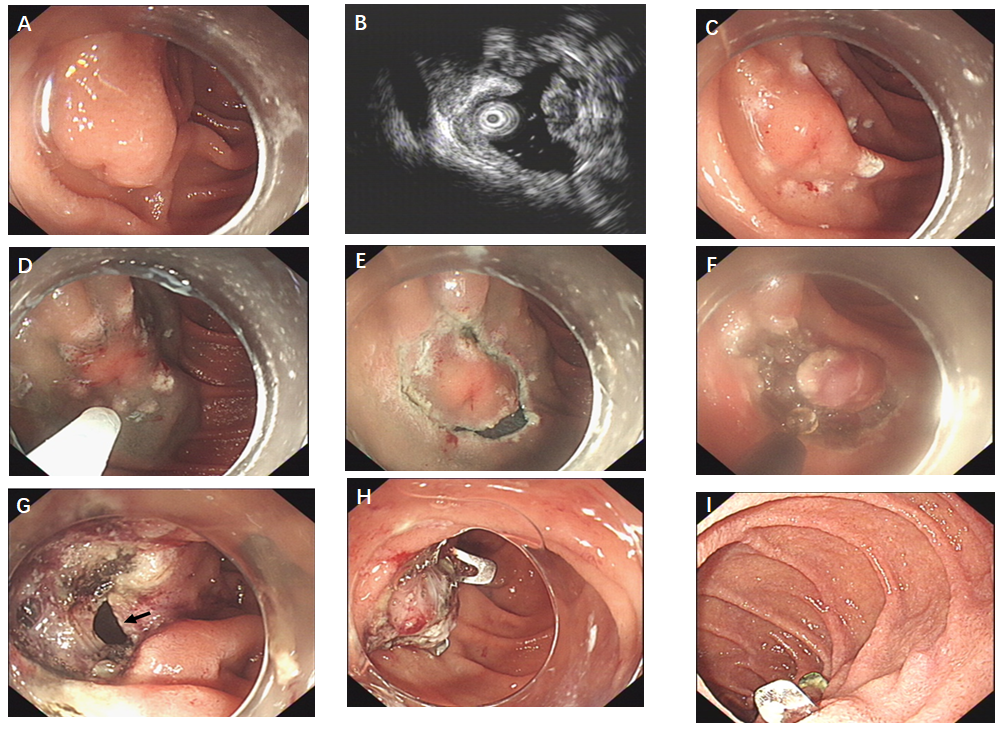 Figure 1 Endoscopic resection of a subepithelial lesion located in the descending duodenum with perforation closure using an over-the-scope clip. A: Endoscopic view of a subepithelial lesion located in the descending duodenum; B: Endoscopic ultrasound evaluation of the same lesion; C: Several marking dots are made around the lesion; D: Injection solution used to elevate the submucosa; E: The mucosa is incised outside the marking dots; F: A circumferential excavation is made as deep as the submucosa around the lesion; G: A duodenal perforation is observed (black arrow) after removal of the lesion; H: The perforation is closed with an over-the-scope clip; I: Healed wound 9 mo after the procedure.Table 1 Clinical characteristics of the 18 patients with duodenal subepithelial lesions, n (%)Table 2 Therapeutic outcome and adverse events of endoscopic resection for duodenal subepithelial lesions, n (%)GIST: Gastrointestinal stromal tumor.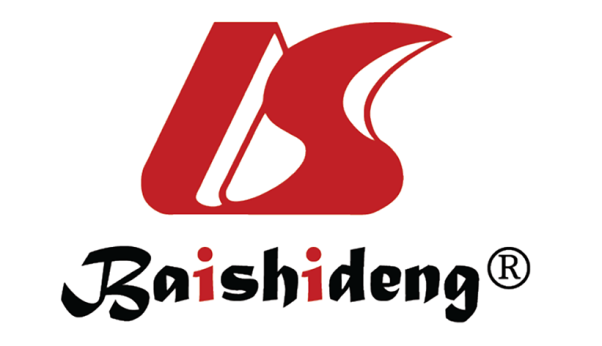 Published by Baishideng Publishing Group Inc7041 Koll Center Parkway, Suite 160, Pleasanton, CA 94566, USATelephone: +1-925-3991568E-mail: bpgoffice@wjgnet.comHelp Desk: https://www.f6publishing.com/helpdeskhttps://www.wjgnet.com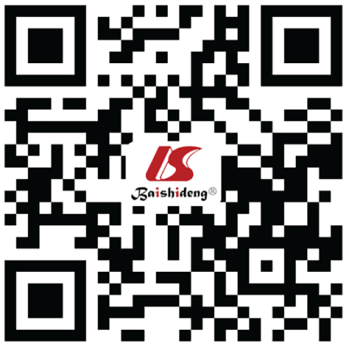 © 2021 Baishideng Publishing Group Inc. All rights reserved.PatientsMedian age, yr (range)53.5 (29-74)GenderMale8 (44.4)Female10 (55.6)SymptomUpper abdominal pain3 (16.7)Abdominal distention4 (22.2)Melena5 (27.8)Asymptomatic6 (33.3)LesionsMedian size, cm (range)2.0 (1.3-5.0)Location of lesionDuodenal bulb11 (61.1)Descending junction of duodenal bulb4 (22.2)Descending duodenum3 (16.7)Origination of lesionSubmucosal layer9 (50.0)Muscularis propria layer9 (50.0)Therapeutic outcome and adverse eventsComplete resection18 (100)Histology diagnosisBrunner’s adenoma1 (5.6)Heterotopic pancreas7 (38.9)GIST7 (38.9)Very low risk1 (5.6)Low risk6 (33.3)Neuroendocrine tumors3 (16.6)ComplicationDelayed perforation0 (0)Delayed bleeding0 (0)Postoperative infection7 (38.9)Mean time of diet recovery after the procedure, d (range)6.5 (2-14)Mean hospital stay after the procedure, d (range)9.5 (4-18)Median follow-up period, mo (range)27 (15-66)